Iesniegumssamainīt preci vai atgriezt samaksāto naudu202_ gada           mēnesis         d.
Papildus, ja prece tiek atgriezta: 

Papildus, ja prece tiek mainīta: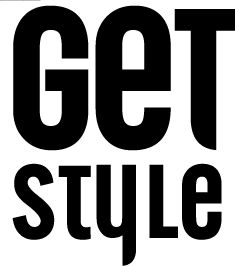 Company name: UAB "GETSTYLE"Reg. number: 301232645Address: M.K.Čiurlionio g.16, LT-76228 Šiauliai, LithuaniaE-mail: info@getstyle.lvTel: +371 295 11259Vārds un Uzvārds:Adrese:Telefons:E-pasts:Maināmās /atgrieztās preces pasūtījuma numurs:Faktūrrēķina nr.:Faktūrrēķina izrakstīšanas datums:Preces piegādes datums:Apmaksātā summa: Vēlos preci (atgriezt / mainīt):Prece (gab., kods, nosaukums, izmērs, krāsa):Iemesls, kādēļ prece tiek mainīta vai atgriezta:Bankas konta numurs, uz kuru pārskaitīt naudu:Preces kods, modelis, izmērs, krāsa, kuru vēlaties mainīt:	(Pircēja vārds, uzvārds)(Paraksts)